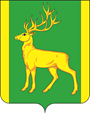 Финансовое управление администрации муниципального образования Куйтунский районП Р И К А Зр.п. Куйтунот06.04.2023г.№№21О внесении изменений в Приказ финансового управления администрации муниципального образования Куйтунский район от 24.11.2022г. № 63 «Об установлении дополнительной детализации бюджетных ассигнований консолидированного бюджета муниципального образования Куйтунский район»В соответствии с Бюджетным кодексом Российской Федерации, руководствуясь Положением о финансовом управлении администрации муниципального образования Куйтунский район, утвержденным постановлением администрации муниципального образования Куйтунский район от  22 марта 2011 года №250,П Р И К А З Ы В А Ю:1. Внести следующие изменения в Приказ финансового управления администрации муниципального образования Куйтунский район от 24.11.2022г. № 63 «Об установлении дополнительной детализации бюджетных ассигнований консолидированного бюджета муниципального образования Куйтунский район»:           1.1   В приложение 1 внести следующие изменения:           1.1.1 после строки:дополнить строкой:1.2 Приложение 2 дополнить абзацем следующего содержания:« 2910700 Уплата водного налогаОтносятся расходы по уплате водного налога, а также погашение задолженности по водному налогу»2. Настоящий приказ подлежит размещению в сетевом издании «Официальный сайт муниципального образования Куйтунский район» в информационно-телекоммуникационной сети «Интернет» куйтунскийрайон,рф.3. Контроль за исполнением настоящего приказа возложить на начальника бюджетного отдела финансового управления администрации муниципального образования Куйтунский район Шишкину А.Н.И.О. Начальника ФУА МО Куйтунский район                                                Л.А. ДворниковаВ соответствии с Бюджетным кодексом Российской Федерации, руководствуясь Положением о финансовом управлении администрации муниципального образования Куйтунский район, утвержденным постановлением администрации муниципального образования Куйтунский район от  22 марта 2011 года №250,П Р И К А З Ы В А Ю:1. Внести следующие изменения в Приказ финансового управления администрации муниципального образования Куйтунский район от 24.11.2022г. № 63 «Об установлении дополнительной детализации бюджетных ассигнований консолидированного бюджета муниципального образования Куйтунский район»:           1.1   В приложение 1 внести следующие изменения:           1.1.1 после строки:дополнить строкой:1.2 Приложение 2 дополнить абзацем следующего содержания:« 2910700 Уплата водного налогаОтносятся расходы по уплате водного налога, а также погашение задолженности по водному налогу»2. Настоящий приказ подлежит размещению в сетевом издании «Официальный сайт муниципального образования Куйтунский район» в информационно-телекоммуникационной сети «Интернет» куйтунскийрайон,рф.3. Контроль за исполнением настоящего приказа возложить на начальника бюджетного отдела финансового управления администрации муниципального образования Куйтунский район Шишкину А.Н.И.О. Начальника ФУА МО Куйтунский район                                                Л.А. Дворникова